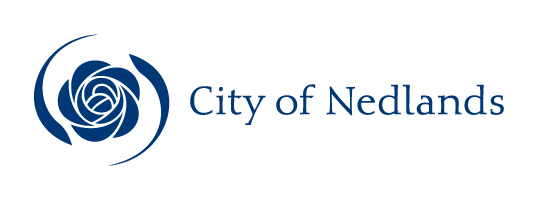 AgendaCouncil Committee Meeting14 July 2020Dear Council MemberThe next meeting of the Council Committee will be held on Tuesday 14 July 2020 online commencing at 6.00pm.The public can continue to participate by submitting questions and addresses via the required online submission forms at:http://www.nedlands.wa.gov.au/intention-address-council-or-council-committee-form  http://www.nedlands.wa.gov.au/public-question-time 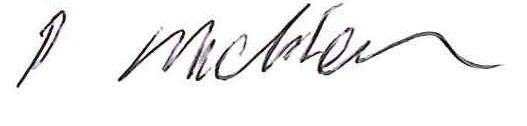 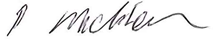 Peter MicklesonActing Chief Executive Officer7 July 2020Table of ContentsCity of NedlandsNotice of a meeting of the Council Committee to be held online via Teams and livestreamed for the public and onsite in the Council Chambers, 71 Stirling Highway, Nedlands (Councillors Only) on Tuesday 14 July 2020 at 6 pm. Council Committee AgendaDeclaration of OpeningThe Presiding Member will declare the meeting open at 6 pm and will draw attention to the disclaimer below.Present and Apologies and Leave of Absence (Previously Approved)Leave of Absence		Her Worship the Mayor, C M de Lacy(Previously Approved)Apologies		None as at distribution of this agenda.DisclaimerMembers of the public who attend Council meetings should not act immediately on anything they hear at the meetings, without first seeking clarification of Council’s position. For example, by reference to the confirmed Minutes of Council meeting. Members of the public are also advised to wait for written advice from the Council prior to taking action on any matter that they may have before Council.Any plans or documents in agendas and minutes may be subject to copyright. The express permission of the copyright owner must be obtained before copying any copyright material.Public Question TimeA member of the public wishing to ask a question should register that interest by notification in writing to the CEO in advance, setting out the text or substance of the question.The order in which the CEO receives registrations of interest shall determine the order of questions unless the Mayor determines otherwise. Questions must relate to a matter affecting the City of Nedlands.Addresses by Members of the Public (only for items listed on the agenda)Addresses by members of the public who have completed Public Address Session Forms will be invited to be made as each item relating to their address is discussed by the Committee.Disclosures of Financial and/or Proximity InterestThe Presiding Member to remind Councillors and Staff of the requirements of Section 5.65 of the Local Government Act to disclose any interest during the meeting when the matter is discussed.A declaration under this section requires that the nature of the interest must be disclosed.  Consequently, a member who has made a declaration must not preside, participate in, or be present during any discussion or decision-making procedure relating to the matter the subject of the declaration.However, other members may allow participation of the declarant if the member further discloses the extent of the interest. Any such declarant who wishes to participate in the meeting on the matter, shall leave the meeting, after making their declaration and request to participate, while other members consider and decide upon whether the interest is trivial or insignificant or is common to a significant number of electors or ratepayers.Disclosures of Interests Affecting ImpartialityThe Presiding Member to remind Councillors and Staff of the requirements of Council’s Code of Conduct in accordance with Section 5.103 of the Local Government Act.Councillors and staff are required, in addition to declaring any financial interests to declare any interest that may affect their impartiality in considering a matter.  This declaration does not restrict any right to participate in or be present during the decision-making procedure.The following pro forma declaration is provided to assist in making the disclosure."With regard to the matter in item x ….. I disclose that I have an association with the applicant (or person seeking a decision). This association is ….. (nature of the interest).As a consequence, there may be a perception that my impartiality on the matter may be affected. I declare that I will consider this matter on its merits and vote accordingly."The member or employee is encouraged to disclose the nature of the association.Declarations by Members That They Have Not Given Due Consideration to PapersMembers who have not read the business papers to make declarations at this point.Confirmation of MinutesCommittee Meeting 9 June 2020The Minutes of the Council Committee held 9 June 2020 are to be confirmed.Matters for Which the Meeting May Be ClosedIn accordance with Standing Orders and for the convenience of the public, the Committee is to identify any matter which is to be discussed behind closed doors at this meeting and that matter is to be deferred for consideration as the last item of this meeting.Divisional ReportsNote: Regulation 11(da) of the Local Government (Administration) Regulations 1996 requires written reasons for each decision made at the meeting that is significantly different from the relevant written recommendation of a committee or an employee as defined in section 5.70, but not a decision to only note the matter or to return the recommendation for further consideration.Planning & Development Report No’s PD31.20 to PD36.20Planning & Development Report No’s PD31.20 to PD36.20 to be dealt with at this point (copy attached yellow cover sheet).PD31.20	No. 20 Robinson St, Nedlands - Additions to a Single HousePD32.20	No. 150 Stirling Highway, Nedlands - Change of Use –Recreation PrivatePD33.20	No. 35 The Avenue – Five Two Storey Grouped DwellingsPD34.20	No. 92 Smyth Road, Nedlands - 5 Two Storey Grouped DwellingsPD35.20	Local Planning Scheme 3 – Local Planning Policy: Removal of Occupancy RestrictionsPD36.20	Built Form Modelling, Broadway, Waratah Village and    Nedlands Town CentreTechnical Services Report No’s TS13.20 to TS14.20Technical Services Report No’s TS13.20 to TS14.20 to be dealt with at this point (copy attached blue cover sheet).TS13.20	Underground Power – Hollywood East, Nedlands North and 	Nedlands WestTS14.20	Safe Active Streets Stage 2 – Variation CostsCommunity Development No’s CM05.20Report No’s CM05.20 to be dealt with at this point (copy attached orange cover sheet).CM05.20	Community Sport and Recreation Facilities Fund Application – Dalkeith Tennis Club and Allen Park Tennis ClubCorporate & Strategy Report No’s CPS12.20 to CPS13.20Report No’s CPS12.20 to CPS13.20 to be dealt with at this point (copy attached green cover sheet).CPS12.20	List of Accounts Paid – May 2020CPS13.20	Deed of Surrender – Town of Claremont LeasesReports by the Chief Executive OfficerNil.Urgent Business Approved by the Presiding Member or By DecisionAny urgent business to be considered at this point.Confidential ItemsAny confidential items to be considered at this point.Declaration of ClosureThere being no further business, the Presiding Member will declare the meeting closed.